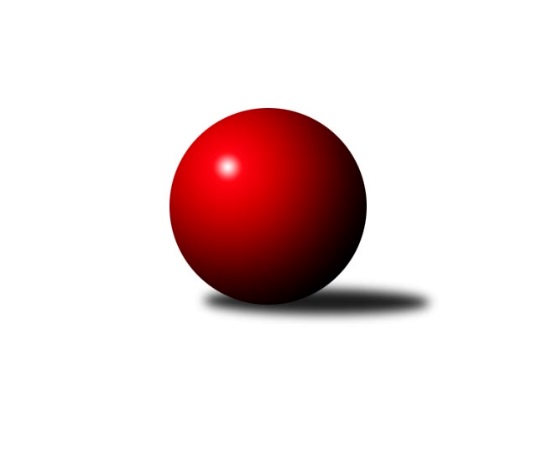 Č.7Ročník 2018/2019	16.11.2018Nejlepšího výkonu v tomto kole: 1588 dosáhli družstva: KK Hranice , TJ Odry CMeziokresní přebor - Nový Jičín, Přerov, Vsetín 2018/2019Výsledky 7. kolaSouhrnný přehled výsledků:TJ Nový Jičín˝C˝	- TJ Frenštát pod Radhoštěm 	4:2	1535:1492	3.0:5.0	14.11.TJ Spartak Bílovec˝B˝	- KK Lipník nad Bečvou˝C˝	5:1	1537:1379	6.0:2.0	15.11.Kelč˝B˝	- TJ Nový Jičín˝B˝	6:0	1526:1421	6.0:2.0	15.11.KK Hranice 	- TJ Odry C	3:3	1588:1588	3.0:5.0	16.11.Tabulka družstev:	1.	TJ Odry C	7	6	1	0	32.0 : 10.0 	40.5 : 15.5 	 1565	13	2.	KK Hranice	7	6	1	0	32.0 : 10.0 	39.0 : 17.0 	 1559	13	3.	Kelč˝B˝	7	4	0	3	24.0 : 18.0 	28.0 : 28.0 	 1565	8	4.	TJ Spartak Bílovec˝B˝	7	4	0	3	22.0 : 20.0 	27.0 : 29.0 	 1549	8	5.	TJ Frenštát pod Radhoštěm	7	3	0	4	19.0 : 23.0 	28.0 : 28.0 	 1503	6	6.	KK Lipník nad Bečvou˝C˝	7	2	0	5	17.0 : 25.0 	24.5 : 31.5 	 1451	4	7.	TJ Nový Jičín˝C˝	7	2	0	5	15.0 : 27.0 	19.0 : 37.0 	 1418	4	8.	TJ Nový Jičín˝B˝	7	0	0	7	7.0 : 35.0 	18.0 : 38.0 	 1462	0Podrobné výsledky kola:	 TJ Nový Jičín˝C˝	1535	4:2	1492	TJ Frenštát pod Radhoštěm 	Eva Telčerová	 	 177 	 193 		370 	 0:2 	 403 	 	191 	 212		Milan Kučera	Ivana Volná	 	 201 	 194 		395 	 2:0 	 306 	 	153 	 153		Miroslav Baroš	Martin Pavič	 	 191 	 181 		372 	 1:1 	 362 	 	163 	 199		Zdeněk Bordovský	Nikolas Chovanec	 	 202 	 196 		398 	 0:2 	 421 	 	211 	 210		Miroslav Makovýrozhodčí: Nejlepší výkon utkání: 421 - Miroslav Makový	 TJ Spartak Bílovec˝B˝	1537	5:1	1379	KK Lipník nad Bečvou˝C˝	Emil Rubač	 	 178 	 203 		381 	 0:2 	 412 	 	203 	 209		Jan Špalek	Přemysl Horák	 	 208 	 207 		415 	 2:0 	 359 	 	181 	 178		Kamila Macíková	Jaroslav Černý	 	 184 	 195 		379 	 2:0 	 322 	 	178 	 144		Jiří Ticháček	Ota Beňo	 	 164 	 198 		362 	 2:0 	 286 	 	148 	 138		Jana Ticháčkovározhodčí: Nejlepší výkon utkání: 415 - Přemysl Horák	 Kelč˝B˝	1526	6:0	1421	TJ Nový Jičín˝B˝	Jiří Janošek	 	 195 	 211 		406 	 2:0 	 370 	 	191 	 179		Lenka Žurková	Stanislav Pitrun	 	 179 	 174 		353 	 1:1 	 352 	 	171 	 181		Jan Schwarzer	Martin Jarábek	 	 183 	 197 		380 	 1:1 	 370 	 	161 	 209		Jiří Plešek	Jan Mlčák	 	 202 	 185 		387 	 2:0 	 329 	 	171 	 158		Petr Tichánekrozhodčí: Pitrun AntonínNejlepší výkon utkání: 406 - Jiří Janošek	 KK Hranice 	1588	3:3	1588	TJ Odry C	František Opravil	 	 207 	 188 		395 	 0:2 	 417 	 	213 	 204		Pavel Šustek	Jaroslav Ledvina	 	 191 	 218 		409 	 2:0 	 379 	 	183 	 196		Radim Babinec	Josef Schwarz	 	 196 	 187 		383 	 0:2 	 395 	 	201 	 194		Pavel Janča	Anna Ledvinová	 	 218 	 183 		401 	 1:1 	 397 	 	211 	 186		Rudolf Chudějrozhodčí: Vedoucí družstevNejlepší výkon utkání: 417 - Pavel ŠustekPořadí jednotlivců:	jméno hráče	družstvo	celkem	plné	dorážka	chyby	poměr kuž.	Maximum	1.	Ladislav Mandák 	KK Lipník nad Bečvou˝C˝	408.92	280.9	128.0	5.8	3/4	(432)	2.	Josef Chvatík 	Kelč˝B˝	404.25	281.8	122.5	7.8	4/5	(413)	3.	Jan Špalek 	KK Lipník nad Bečvou˝C˝	404.06	280.9	123.2	7.3	4/4	(414)	4.	František Opravil 	KK Hranice 	401.25	279.1	122.2	8.2	3/3	(428)	5.	Milan Kučera 	TJ Frenštát pod Radhoštěm 	400.33	278.5	121.8	4.3	3/3	(406)	6.	Přemysl Horák 	TJ Spartak Bílovec˝B˝	398.73	281.3	117.4	9.3	5/5	(415)	7.	Pavel Janča 	TJ Odry C	397.92	280.5	117.4	8.6	4/5	(432)	8.	Radim Babinec 	TJ Odry C	397.80	269.7	128.1	6.4	5/5	(416)	9.	Rudolf Chuděj 	TJ Odry C	397.20	284.2	113.0	9.1	5/5	(411)	10.	Michal Kudela 	TJ Spartak Bílovec˝B˝	396.38	284.3	112.1	6.6	4/5	(420)	11.	Martin Vavroš 	TJ Frenštát pod Radhoštěm 	395.00	279.5	115.5	8.5	2/3	(406)	12.	Tomáš Binek 	TJ Frenštát pod Radhoštěm 	394.67	272.8	121.9	7.2	3/3	(425)	13.	Jiří Janošek 	Kelč˝B˝	394.58	277.8	116.8	7.8	4/5	(429)	14.	Miroslav Makový 	TJ Frenštát pod Radhoštěm 	390.75	266.8	124.0	8.5	2/3	(421)	15.	Anna Ledvinová 	KK Hranice 	390.44	277.2	113.2	6.4	3/3	(426)	16.	Pavel Hedvíček 	TJ Frenštát pod Radhoštěm 	388.25	277.8	110.5	9.8	2/3	(394)	17.	Emil Rubač 	TJ Spartak Bílovec˝B˝	387.93	276.5	111.4	13.1	5/5	(407)	18.	Jaroslav Ledvina 	KK Hranice 	387.75	271.8	115.9	11.0	3/3	(413)	19.	Martin Pavič 	TJ Nový Jičín˝C˝	385.75	264.3	121.5	8.6	3/4	(420)	20.	Jan Schwarzer 	TJ Nový Jičín˝B˝	382.50	270.3	112.3	11.8	4/4	(405)	21.	Zdeňka Terrichová 	KK Hranice 	382.50	273.8	108.8	8.3	2/3	(397)	22.	Miroslav Bár 	TJ Nový Jičín˝B˝	377.22	276.6	100.7	14.1	3/4	(422)	23.	Antonín Pitrun 	Kelč˝B˝	377.00	266.4	110.6	11.4	5/5	(415)	24.	Jiří Plešek 	TJ Nový Jičín˝B˝	376.08	270.3	105.8	11.5	4/4	(406)	25.	Nikolas Chovanec 	TJ Nový Jičín˝C˝	374.88	269.7	105.2	12.1	4/4	(398)	26.	Josef Schwarz 	KK Hranice 	373.33	264.6	108.8	11.1	3/3	(449)	27.	Zdeněk Bordovský 	TJ Frenštát pod Radhoštěm 	372.11	267.3	104.8	11.7	3/3	(407)	28.	Věra Ovšáková 	TJ Odry C	371.13	268.6	102.5	10.9	4/5	(405)	29.	Ivana Volná 	TJ Nový Jičín˝C˝	359.89	258.9	101.0	12.3	3/4	(395)	30.	Kamila Macíková 	KK Lipník nad Bečvou˝C˝	359.08	255.7	103.4	11.5	4/4	(379)	31.	Lenka Žurková 	TJ Nový Jičín˝B˝	343.50	251.5	92.0	13.0	4/4	(370)	32.	Miroslav Baroš 	TJ Frenštát pod Radhoštěm 	311.00	232.3	78.7	20.7	3/3	(318)	33.	Jana Ticháčková 	KK Lipník nad Bečvou˝C˝	301.75	227.8	74.0	20.5	4/4	(321)		Pavel Šustek 	TJ Odry C	417.00	298.0	119.0	6.0	1/5	(417)		Jan Mlčák 	Kelč˝B˝	411.44	288.6	122.9	7.2	3/5	(455)		Jaroslav Černý 	TJ Spartak Bílovec˝B˝	386.50	281.5	105.0	9.0	2/5	(394)		Martin Jarábek 	Kelč˝B˝	386.00	271.0	115.0	9.0	3/5	(411)		Tomáš Polášek 	TJ Nový Jičín˝C˝	384.00	282.5	101.5	9.5	1/4	(394)		Ota Beňo 	TJ Spartak Bílovec˝B˝	380.67	260.3	120.3	10.2	3/5	(404)		Stanislav Pitrun 	Kelč˝B˝	375.00	273.3	101.8	13.3	2/5	(395)		Lucie Kučáková 	TJ Odry C	373.00	265.0	108.0	11.0	2/5	(386)		Martin D´Agnolo 	TJ Nový Jičín˝B˝	368.00	262.3	105.7	10.7	1/4	(375)		Josef Tatay 	TJ Nový Jičín˝C˝	361.00	265.0	96.0	14.0	1/4	(361)		Radomír Koleček 	Kelč˝B˝	360.00	262.0	98.0	11.0	1/5	(362)		Miloš Šrot 	TJ Spartak Bílovec˝B˝	355.67	254.3	101.3	12.7	3/5	(387)		Eva Telčerová 	TJ Nový Jičín˝C˝	347.75	255.0	92.8	14.3	2/4	(371)		Josef Šustek 	TJ Odry C	347.00	261.0	86.0	15.0	1/5	(347)		Petr Tichánek 	TJ Nový Jičín˝B˝	340.17	243.3	96.8	13.0	2/4	(372)		Jiří Ticháček 	KK Lipník nad Bečvou˝C˝	320.13	233.8	86.4	16.5	2/4	(331)		Jana Beňová 	TJ Nový Jičín˝C˝	312.50	220.5	92.0	19.5	2/4	(317)		Zdeněk Zouna 	TJ Frenštát pod Radhoštěm 	291.00	229.0	62.0	22.0	1/3	(291)		Antonín Matyo 	TJ Nový Jičín˝C˝	272.00	203.0	69.0	24.0	1/4	(272)Sportovně technické informace:Starty náhradníků:registrační číslo	jméno a příjmení 	datum startu 	družstvo	číslo startu25145	Martin Pavič	14.11.2018	TJ Nový Jičín˝C˝	6x
Hráči dopsaní na soupisku:registrační číslo	jméno a příjmení 	datum startu 	družstvo	Program dalšího kola:8. kolo21.11.2018	st	16:30	TJ Nový Jičín˝C˝ - KK Lipník nad Bečvou˝C˝	22.11.2018	čt	16:30	TJ Spartak Bílovec˝B˝ - KK Hranice 	22.11.2018	čt	16:30	Kelč˝B˝ - TJ Frenštát pod Radhoštěm 	23.11.2018	pá	16:30	TJ Odry C - TJ Nový Jičín˝B˝	Nejlepší šestka kola - absolutněNejlepší šestka kola - absolutněNejlepší šestka kola - absolutněNejlepší šestka kola - absolutněNejlepší šestka kola - dle průměru kuželenNejlepší šestka kola - dle průměru kuželenNejlepší šestka kola - dle průměru kuželenNejlepší šestka kola - dle průměru kuželenNejlepší šestka kola - dle průměru kuželenPočetJménoNázev týmuVýkonPočetJménoNázev týmuPrůměr (%)Výkon1xMiroslav MakovýFrenštát 4212xPřemysl HorákBílovec B110.364151xPavel ŠustekOdry C4175xJan ŠpalekLipník C109.564122xPřemysl HorákBílovec B4151xMiroslav MakovýFrenštát 109.014214xJan ŠpalekLipník C4121xPavel ŠustekOdry C106.234172xJaroslav LedvinaHranice 4092xMilan KučeraFrenštát 104.344033xJiří JanošekKelč B4062xJaroslav LedvinaHranice 104.19409